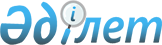 Мәслихаттың 2013 жылғы 27 желтоқсандағы № 93 "Денисов ауданының 2014-2016 жылдарға арналған бюджеті туралы" шешіміне өзгерістер мен толықтыру енгізу туралыҚостанай облысы Денисов ауданы мәслихатының 2014 жылғы 29 сәуірдегі № 47 шешімі. Қостанай облысының Әділет департаментінде 2014 жылғы 6 мамырда № 4683 болып тіркелді

      Қазақстан Республикасының 2001 жылғы 23 қаңтардағы "Қазақстан Республикасындағы жергілікті мемлекеттік басқару және өзін-өзі басқару туралы" Заңының 6-бабы 1-тармағының 1) тармақшасына, Қазақстан Республикасының 2008 жылғы 4 желтоқсандағы Бюджет кодексінің 106, 109-баптарына сәйкес, Қостанай облыстық мәслихатының 2014 жылғы 15 сәуірден № 279 "Мәслихаттың 2013 жылғы 18 желтоқсандағы № 223 "Қостанай облысының 2014-2016 жылдарға арналған облыстық бюджеті туралы" шешіміне өзгерістер мен толықтырулар енгізу туралы" шешімінің (Нормативтік құқықтық актілерді мемлекеттік тіркеу тізілімінде № 4628 тіркелген) негізінде Денисов аудандық мәслихаты ШЕШІМ ҚАБЫЛДАДЫ:



      1. Мәслихаттың 2013 жылғы 27 желтоқсандағы № 93 "Денисов ауданының 2014-2016 жылдарға арналған бюджеті туралы" шешіміне (Нормативтік құқықтық актілерді мемлекеттік тіркеу тізілімінде № 4381 тіркелген, 2014 жылғы 16 қаңтарда "Наше время" газетінде жарияланған) келесі өзгерістер мен толықтыру енгізілсін:



      көрсетілген шешімнің 1-тармағы жаңа редакцияда жазылсын:

      "1. Денисов ауданының 2014-2016 жылдарға арналған бюджеті тиісінше 1, 2 және 3-қосымшаларға сәйкес, оның ішінде 2014 жылға келесі көлемдерде бекітілсін:

      1) кірістер – 3079115,4 мың теңге, оның ішінде:

      салықтық түсімдер бойынша – 524054,0 мың теңге;

      салықтық емес түсімдер бойынша – 3111,0 мың теңге;

      негізгі капиталды сатудан түсетін түсімдер бойынша – 17332, 0 мың теңге;

      трансферттер түсімі бойынша – 2534618,4 мың теңге;

      2) шығындар – 3086310,8 мың теңге;

      3) таза бюджеттік кредиттеу – 40247,0 мың теңге, оның ішінде:

      бюджеттік кредиттер – 46737,0 мың теңге;

      бюджеттік кредиттерді өтеу – 6490,0 мың теңге;

      4) қаржы активтерімен операциялар бойынша сальдо – 0,0 мың теңге;

      5) бюджет тапшылығы (профициті) – -47442,4 мың теңге;

      6) бюджет тапшылығын қаржыландыру (профицитін пайдалану) – 47442,4 мың теңге.";



      көрсетілген шешімнің 3-тармағы жаңа редакцияда жазылсын:

      "3. 2014 жылға арналған аудандық бюджетте республикалық бюджеттен ағымдағы нысаналы трансферттердің түсімдері қарастырылғаны ескерілсін, оның ішінде:

      мектепке дейінгі білім беру ұйымдарында мемлекеттік білім беру тапсырмасын іске асыруға;

      Қазақстан Республикасында білім беруді дамытудың 2011-2020 жылдарға арналған мемлекеттік бағдарламасын іске асыруға;

      үш деңгейлі жүйе бойынша біліктілікті арттырудан өткен мұғалімдерге төленетін еңбекақыны арттыруға;

      мемлекеттік атаулы әлеуметтік көмек төлеуге;

      18 жасқа дейінгі балаларға мемлекеттік жәрдемақылар төлеуге;

      мемлекеттік мекемелердің мемлекеттік қызметшілері болып табылмайтын жұмыскерлерінің, сондай-ақ жергілікті бюджеттен қаржыландырылатын мемлекеттік кәсіпорындардың жұмыскерлерінің лауазымдық айлықақыларына ерекше еңбек жағдайлары үшін ай сайынғы үстеме төлеуге.";



      көрсетілген шешім келесі мазмұндағы 5-1-тармағымен толықтырылсын:

      "5-1. 2014 жылға арналған аудандық бюджетте облыстық бюджеттен ағымдағы нысаналы трансферттердің түсімдері қарастырылғаны ескерілсін:

      Ұлы Отан соғысының қатысушылары мен мүгедектеріне тұрмыстық қажеттіліктеріне әлеуметтік көмек мөлшері 2014 жылдың 1 мамырынан бастап 6-дан 10 айлық есептік көрсеткіштеріне дейін ұлғайғаны ескерілсін.".



      Көрсетілген шешімнің 1, 4-қосымшалары осы шешімнің 1, 2-қосымшаларына сәйкес жаңа редакцияда жазылсын.



      2. Осы шешім 2014 жылдың 1 қаңтарынан бастап қолданысқа енгізіледі.      Аудандық мәслихатының кезекті

      оныншы сессиясының төрағасы                В. Ткач      Денисов аудандық

      мәслихатының хатшысы                       А. Мұрзабаев      КЕЛІСІЛДІ      "Денисов ауданы әкімдігінің

      экономика және қаржы бөлімі"

      мемлекеттік мекемесінің басшысы

      ________________ C.Ф. Рахметова

Мәслихаттың 2014 жылғы 29 сәуірдегі  

№ 47 шешіміне 1-қосымша        Мәслихаттың 2013 жылғы 27 желтоқсандағы  

№ 93 шешіміне 1-қосымша         2014 жылға арналған Денисов ауданының бюджеті

Мәслихаттың 2014 жылғы 29 сәуірдегі    

№ 47 шешіміне 2-қосымша         Мәслихаттың 2013 жылғы 27 желтоқсандағы  

№ 93 шешіміне 4-қосымша          2014 жылға арналған кенттің, ауылдың, ауылдық округтер әкімдері

аппараттарының бюджеттік бағдарламалар тізбесі
					© 2012. Қазақстан Республикасы Әділет министрлігінің «Қазақстан Республикасының Заңнама және құқықтық ақпарат институты» ШЖҚ РМК
				СанатыСанатыСанатыСанатыСомасы,

мың теңгеСыныбыСыныбыСыныбыСомасы,

мың теңгеІшкi сыныбыІшкi сыныбыСомасы,

мың теңгеАтауыСомасы,

мың теңгеКірістер3079115,41Салықтық түсімдер524054,011Табыс салығы234243,0112Жеке табыс салығы234243,013Әлеуметтік салық136154,0131Әлеуметтік салық136154,014Меншікке салынатын салықтар133339,0141Мүлікке салынатын салықтар91200,0143Жер салығы8635,0144Көлік құралдарына салынатын салық29504,0145Бірыңғай жер салығы4000,015Тауарларға, жұмыстарға және қызметтерге салынатын ішкі салықтар18061,0152Акциздер2000,0153Табиғи және басқа да ресурстарды пайдаланғаны үшін түсетін түсімдер11827,0154Кәсіпкерлік және кәсіби қызметті жүргізгені үшін алынатын алымдар4169,0155Ойын бизнесіне салық65,017Басқа да салықтар62,0171Басқа да салықтар62,018Заңдық мәнді іс-әрекеттерді жасағаны және (немесе) оған уәкілеттігі бар мемлекеттік органдар немесе лауазымды адамдар құжаттар бергені үшін алынатын міндетті төлемдер2195,0181Мемлекеттік баж2195,02Салықтық емес түсімдер3111,021Мемлекеттік меншіктен түсетін кірістер356,0215Мемлекет меншігіндегі мүлікті жалға беруден түсетін кірістер356,026Өзге де салықтық емес түсімдер2755,0261Өзге де салықтық емес түсімдер2755,03Негізгі капиталды сатудан түсетін түсімдер17332,031Мемлекеттік мекемелерге бекітілген мемлекеттік мүлікті сату10499,0311Мемлекеттік мекемелерге бекітілген мемлекеттік мүлікті сату10499,033Жерді және материалдық емес активтерді сату6833,0331Жерді сату5833,0332Материалдық емес активтерді сату1000,04Трансферттердің түсімдері2534618,442Мемлекеттік басқарудың жоғары тұрған органдарынан түсетін трансферттер2534618,4422Облыстық бюджеттен түсетін трансферттер2534618,4Функционалдық топФункционалдық топФункционалдық топФункционалдық топФункционалдық топСомасы, мың теңгеКіші функцияКіші функцияКіші функцияКіші функцияСомасы, мың теңгеБюджеттік бағдарламалардың әкiмшiсiБюджеттік бағдарламалардың әкiмшiсiБюджеттік бағдарламалардың әкiмшiсiСомасы, мың теңгеБағдарламаБағдарламаСомасы, мың теңгеШығындар3086310,801Жалпы сипаттағы мемлекеттiк қызметтер225046,01Мемлекеттiк басқарудың жалпы функцияларын орындайтын өкiлдi, атқарушы және басқа органдар206871,0112Аудан (облыстық маңызы бар қала) мәслихатының аппараты13873,0001Аудан (облыстық маңызы бар қала) мәслихатының қызметін қамтамасыз ету жөніндегі қызметтер13873,0122Аудан (облыстық маңызы бар қала) әкімінің аппараты72878,0001Аудан (облыстық маңызы бар қала) әкімінің қызметін қамтамасыз ету жөніндегі қызметтер60899,0003Мемлекеттік органның күрделі шығыстары11979,0123Қаладағы аудан, аудандық маңызы бар қала, кент, ауыл, ауылдық округ әкімінің аппараты120120,0001Қаладағы аудан, аудандық маңызы бар қала, кент, ауыл, ауылдық округ әкімінің қызметін қамтамасыз ету жөніндегі қызметтер116620,0022Мемлекеттік органның күрделі шығыстары3500,02Қаржылық қызмет1352,0459Ауданның (облыстық маңызы бар қаланың) экономика және қаржы бөлімі1352,0010Жекешелендіру, коммуналдық меншікті басқару, жекешелендіруден кейінгі қызмет және осыған байланысты дауларды реттеу535,0011Коммуналдық меншікке түскен мүлікті есепке алу, сақтау, бағалау және сату817,09Жалпы сипаттағы өзге де мемлекеттiк қызметтер16823,0459Ауданның (облыстық маңызы бар қаланың) экономика және қаржы бөлімі16823,0001Ауданның (облыстық маңызы бар қаланың) экономикалық саясаттың қалыптастыру мен дамыту, мемлекеттік жоспарлау, бюджеттік атқару және коммуналдық меншігін басқару саласындағы мемлекеттік саясатты іске асыру жөніндегі қызметтер16823,002Қорғаныс3408,01Әскери мұқтаждар3008,0122Аудан (облыстық маңызы бар қала) әкімінің аппараты3008,0005Жалпыға бірдей әскери міндетті атқару шеңберіндегі іс-шаралар3008,02Төтенше жағдайлар жөнiндегi жұмыстарды ұйымдастыру400,0122Аудан (облыстық маңызы бар қала) әкімінің аппараты400,0006Аудан (облыстық маңызы бар қала) ауқымындағы төтенше жағдайлардың алдын алу және оларды жою200,0007Аудандық (қалалық) ауқымдағы дала өрттерінің, сондай-ақ мемлекеттік өртке қарсы қызмет органдары құрылмаған елдi мекендерде өрттердің алдын алу және оларды сөндіру жөніндегі іс-шаралар200,004Бiлiм беру1157597,01Мектепке дейiнгi тәрбие және оқыту108444,0464Ауданның (облыстық маңызы бар қаланың) білім бөлімі108444,0009Мектепке дейінгі тәрбие мен оқыту ұйымдарының қызметін қамтамасыз ету55221,0040Мектепке дейінгі білім беру ұйымдарында мемлекеттік білім беру тапсырысын іске асыруға53223,02Бастауыш, негізгі орта және жалпы орта білім беру1012987,0123Қаладағы аудан, аудандық маңызы бар қала, кент, ауыл, ауылдық округ әкімінің аппараты776,0005Ауылдық жерлерде балаларды мектепке дейін тегін алып баруды және кері алып келуді ұйымдастыру776,0464Ауданның (облыстық маңызы бар қаланың) білім бөлімі1012211,0003Жалпы білім беру987912,0006Балаларға қосымша білім беру24299,09Бiлiм беру саласындағы өзге де қызметтер36166,0464Ауданның (облыстық маңызы бар қаланың) білім бөлімі36166,0001Жергілікті деңгейде білім беру саласындағы мемлекеттік саясатты іске асыру жөніндегі қызметтер9926,0005Ауданның (облыстық маңызы бар қаланың) мемлекеттік білім беру мекемелер үшін оқулықтар мен оқу-әдiстемелiк кешендерді сатып алу және жеткізу7981,0012Мемлекеттік органның күрделі шығыстары2400,0015Жетім баланы (жетім балаларды) және ата-аналарының қамқорынсыз қалған баланы (балаларды) күтіп-ұстауға қамқоршыларға (қорғаншыларға) ай сайынғы ақшалай қаражат төлемі7160,0067Ведомстволық бағыныстағы мемлекеттік мекемелерінің және ұйымдарының күрделі шығыстары8699,006Әлеуметтiк көмек және әлеуметтiк қамсыздандыру77601,42Әлеуметтiк көмек60178,4451Ауданның (облыстық маңызы бар қаланың) жұмыспен қамту және әлеуметтік бағдарламалар бөлімі60178,4002Жұмыспен қамту бағдарламасы5941,0005Мемлекеттік атаулы әлеуметтік көмек2112,0006Тұрғын үйге көмек көрсету1200,0007Жергілікті өкілетті органдардың шешімі бойынша мұқтаж азаматтардың жекелеген топтарына әлеуметтік көмек15470,4010Үйден тәрбиеленіп оқытылатын мүгедек балаларды материалдық қамтамасыз ету519,0014Мұқтаж азаматтарға үйде әлеуметтiк көмек көрсету15333,001618 жасқа дейінгі балаларға мемлекеттік жәрдемақылар18066,0017Мүгедектерді оңалту жеке бағдарламасына сәйкес, мұқтаж мүгедектерді міндетті гигиеналық құралдармен және ымдау тілі мамандарының қызмет көрсетуін, жеке көмекшілермен қамтамасыз ету1537,09Әлеуметтiк көмек және әлеуметтiк қамтамасыз ету салаларындағы өзге де қызметтер17423,0451Ауданның (облыстық маңызы бар қаланың) жұмыспен қамту және әлеуметтік бағдарламалар бөлімі16598,0001Жергілікті деңгейде халық үшін әлеуметтік бағдарламаларды жұмыспен қамтуды қамтамасыз етуді іске асыру саласындағы мемлекеттік саясатты іске асыру жөніндегі қызметтер16150,0011Жәрдемақыларды және басқа да әлеуметтік төлемдерді есептеу, төлеу мен жеткізу бойынша қызметтерге ақы төлеу448,0458Ауданның (облыстық маңызы бар қаланың) тұрғын үй-коммуналдық шаруашылығы, жолаушылар көлігі және автомобиль жолдары бөлімі825,0050Мүгедектердің құқықтарын қамтамасыз ету және өмір сүру сапасын жақсарту жөніндегі іс-шаралар жоспарын іске асыру825,007Тұрғын үй-коммуналдық шаруашылық1151954,21Тұрғын үй шаруашылығы794,0458Ауданның (облыстық маңызы бар қаланың) тұрғын үй-коммуналдық шаруашылығы, жолаушылар көлігі және автомобиль жолдары бөлімі794,0003Мемлекеттік тұрғын үй қорының сақталуын ұйымдастыру584,0005Авариялық және ескі тұрғын үйлерді бұзу210,02Коммуналдық шаруашылық1131161,0466Ауданның (облыстық маңызы бар қаланың) сәулет, қала құрылысы және құрылыс бөлімі1131161,0006Сумен жабдықтау және су бұру жүйесін дамыту500000,0058Елді мекендердегі сумен жабдықтау және су бұру жүйелерін дамыту631161,03Елді-мекендерді абаттандыру19999,2123Қаладағы аудан, аудандық маңызы бар қала, кент, ауыл, ауылдық округ әкімінің аппараты19540,2008Елді мекендердегі көшелерді жарықтандыру3379,0011Елді мекендерді абаттандыру мен көгалдандыру16161,2458Ауданның (облыстық маңызы бар қаланың) тұрғын үй-коммуналдық шаруашылығы, жолаушылар көлігі және автомобиль жолдары бөлімі459,0016Елдi мекендердiң санитариясын қамтамасыз ету459,008Мәдениет, спорт, туризм және ақпараттық кеңістiк102653,01Мәдениет саласындағы қызмет33700,0455Ауданның (облыстық маңызы бар қаланың) мәдениет және тілдерді дамыту бөлімі33700,0003Мәдени-демалыс жұмысын қолдау33700,02Спорт19163,0465Ауданның (облыстық маңызы бар қаланың) дене шынықтыру және спорт бөлімі19163,0001Жергілікті деңгейде дене шынықтыру және спорт саласындағы мемлекеттік саясатты іске асыру жөніндегі қызметтер5036,0005Ұлттық және бұқаралық спорт түрлерін дамыту9610,0006Аудандық (облыстық маңызы бар қалалық) деңгейде спорттық жарыстар өткiзу845,0007Әртүрлi спорт түрлерi бойынша аудан (облыстық маңызы бар қала) құрама командаларының мүшелерiн дайындау және олардың облыстық спорт жарыстарына қатысуы3672,03Ақпараттық кеңiстiк38238,0455Ауданның (облыстық маңызы бар қаланың) мәдениет және тілдерді дамыту бөлімі36128,0006Аудандық (қалалық) кiтапханалардың жұмыс iстеуi32032,0007Мемлекеттік тілді және Қазақстан халықтарының басқа да тілдерін дамыту4096,0456Ауданның (облыстық маңызы бар қаланың) ішкі саясат бөлімі2110,0002Газеттер мен журналдар арқылы мемлекеттік ақпараттық саясат жүргізу жөніндегі қызметтер1500,0005Телерадио хабарларын тарату арқылы мемлекеттік ақпараттық саясатты жүргізу жөніндегі қызметтер610,09Мәдениет, спорт, туризм және ақпараттық кеңiстiктi ұйымдастыру жөнiндегi өзге де қызметтер11552,0455Ауданның (облыстық маңызы бар қаланың) мәдениет және тілдерді дамыту бөлімі6602,0001Жергілікті деңгейде тілдерді және мәдениетті дамыту саласындағы мемлекеттік саясатты іске асыру жөніндегі қызметтер6450,0032Ведомстволық бағыныстағы мемлекеттік мекемелерінің және ұйымдарының күрделі шығыстары152,0456Ауданның (облыстық маңызы бар қаланың) ішкі саясат бөлімі4950,0001Жергілікті деңгейде ақпарат, мемлекеттілікті нығайту және азаматтардың әлеуметтік сенімділігін қалыптастыру саласында мемлекеттік саясатты іске асыру жөніндегі қызметтер4736,0003Жастар саясаты саласында іс-шараларды іске асыру214,009Отын-энергетика кешенi және жер қойнауын пайдалану107242,09Отын-энергетика кешені және жер қойнауын пайдалану саласындағы өзге де қызметтер107242,0466Ауданның (облыстық маңызы бар қаланың) сәулет, қала құрылысы және құрылыс бөлімі107242,0009Жылу-энергетикалық жүйені дамыту107242,010Ауыл, су, орман, балық шаруашылығы, ерекше қорғалатын табиғи аумақтар, қоршаған ортаны және жануарлар дүниесін қорғау, жер қатынастары87807,01Ауыл шаруашылығы21135,0459Ауданның (облыстық маңызы бар қаланың) экономика және қаржы бөлімі9748,0099Мамандардың әлеуметтік көмек көрсетуі жөніндегі шараларды іске асыру9748,0473Ауданның (облыстық маңызы бар қаланың) ветеринария бөлімі11387,0001Жергілікті деңгейде ветеринария саласындағы мемлекеттік саясатты іске асыру жөніндегі қызметтер5533,0006Ауру жануарларды санитарлық союды ұйымдастыру5324,0007Қаңғыбас иттер мен мысықтарды аулауды және жоюды ұйымдастыру183,0010Ауыл шаруашылығы жануарларын сәйкестендіру жөніндегі іс-шараларды өткізу347,06Жер қатынастары9359,0463Ауданның (облыстық маңызы бар қаланың) жер қатынастары бөлімі9359,0001Аудан (облыстық маңызы бар қала) аумағында жер қатынастарын реттеу саласындағы мемлекеттік саясатты іске асыру жөніндегі қызметтер6672,0004Жердi аймақтарға бөлу жөнiндегi жұмыстарды ұйымдастыру350,0007Мемлекеттік органның күрделі шығыстары2337,09Ауыл, су, орман, балық шаруашылығы, қоршаған ортаны қорғау және жер қатынастары саласындағы басқа да қызметтер57313,0473Ауданның (облыстық маңызы бар қаланың) ветеринария бөлімі57313,0011Эпизоотияға қарсы іс-шаралар жүргізу57313,011Өнеркәсіп, сәулет, қала құрылысы және құрылыс қызметі8392,62Сәулет, қала құрылысы және құрылыс қызметі8392,6466Ауданның (облыстық маңызы бар қаланың) сәулет, қала құрылысы және құрылыс бөлімі8392,6001Құрылыс, облыс қалаларының, аудандарының және елді мекендерінің сәулеттік бейнесін жақсарту саласындағы мемлекеттік саясатты іске асыру және ауданның (облыстық маңызы бар қаланың) аумағын оңтайла және тиімді қала құрылыстық игеруді қамтамасыз ету жөніндегі қызметтер8312,6015Мемлекеттік органның күрделі шығыстары80,012Көлiк және коммуникация109306,01Автомобиль көлiгi109306,0123Қаладағы аудан, аудандық маңызы бар қала, кент, ауыл, ауылдық округ әкімінің аппараты2950,0013Аудандық маңызы бар қалаларда, кенттерде, ауылдарда, ауылдық округтерде автомобиль жолдарының жұмыс істеуін қамтамасыз ету2950,0458Ауданның (облыстық маңызы бар қаланың) тұрғын үй-коммуналдық шаруашылығы, жолаушылар көлігі және автомобиль жолдары бөлімі106356,0023Автомобиль жолдарының жұмыс істеуін қамтамасыз ету106356,013Басқалар55152,03Кәсiпкерлiк қызметтi қолдау және бәсекелестікті қорғау1066,0454Ауданның (облыстық маңызы бар қаланың) кәсіпкерлік және ауыл шаруашылығы бөлімі1066,0006Кәсіпкерлік қызметті қолдау1066,09Басқалар54086,0123Қаладағы аудан, аудандық маңызы бар қала, кент, ауыл, ауылдық округ әкімінің аппараты13709,0040"Өңірлерді дамыту" Бағдарламасы шеңберінде өңірлерді экономикалық дамытуға жәрдемдесу бойынша шараларды іске асыру13709,0454Ауданның (облыстық маңызы бар қаланың) кәсіпкерлік және ауыл шаруашылығы бөлімі11430,0001Жергілікті деңгейде кәсіпкерлікті және ауыл шаруашылығын дамыту саласындағы мемлекеттік саясатты іске асыру жөніндегі қызметтер11430,0458Ауданның (облыстық маңызы бар қаланың) тұрғын үй-коммуналдық шаруашылығы, жолаушылар көлігі және автомобиль жолдары бөлімі21163,0001Жергілікті деңгейде тұрғын үй-коммуналдық шаруашылығы, жолаушылар көлігі және автомобиль жолдары саласындағы мемлекеттік саясатты іске асыру жөніндегі қызметтер14090,0067Ведомстволық бағыныстағы мемлекеттік мекемелерінің және ұйымдарының күрделі шығыстары7073,0459Ауданның (облыстық маңызы бар қаланың) экономика және қаржы бөлімі2700,0012Ауданның (облыстық маңызы бар қаланың) жергілікті атқарушы органының резерві2700,0464Ауданның (облыстық маңызы бар қаланың) білім бөлімі5084,0041"Өңірлерді дамыту" Бағдарламасы шеңберінде өңірлерді экономикалық дамытуға жәрдемдесу бойынша шараларды іске асыру5084,015Трансферттер151,61Трансферттер151,6459Ауданның (облыстық маңызы бар қаланың) экономика және қаржы бөлімі151,6006Нысаналы пайдаланылмаған (толық пайдаланылмаған) трансферттерді қайтару151,6IIIТаза бюджеттік кредиттеу40247,0Бюджеттік кредиттер46737,010Ауыл, су, орман, балық шаруашылығы, ерекше қорғалатын табиғи аумақтар, қоршаған ортаны және жануарлар дүниесін қорғау, жер қатынастары46737,01Ауыл шаруашылығы46737,0459Ауданның (облыстық маңызы бар қаланың) экономика және қаржы бөлімі46737,0018Мамандарды әлеуметтік қолдау шараларын іске асыруға берілетін бюджеттік кредиттер46737,0СанатыСанатыСанатыСанатыСанатыСомасы,

мың теңгеСыныбыСыныбыСыныбыСыныбыСомасы,

мың теңгеІшкi сыныбыІшкi сыныбыІшкi сыныбыСомасы,

мың теңгеАтауыСомасы,

мың теңге5Бюджеттік кредиттерді өтеу6490,01Бюджеттік кредиттерді өтеу6490,01Мемлекеттік бюджеттен берілген бюджеттік кредиттерді өтеу6490,013Жеке тұлғаларға жергілікті бюджеттен берілген бюджеттік кредиттерді өтеу6490,0IVҚаржы активтерімен операциялар бойынша сальдо0,0VБюджет тапшылығы (профициті)-47442,4VIБюджет тапшылығын қаржыландыру (профицитін пайдалану)47442,4Функционалдық топФункционалдық топФункционалдық топФункционалдық топФункционалдық топСомасы,

мың теңгеКіші функцияКіші функцияКіші функцияКіші функцияСомасы,

мың теңгеБюджеттік бағдарламалардың әкiмшiсiБюджеттік бағдарламалардың әкiмшiсiБюджеттік бағдарламалардың әкiмшiсiСомасы,

мың теңгеБағдарламаБағдарламаСомасы,

мың теңгеАтауыСомасы,

мың теңге"Денисов ауылдық округі әкімінің аппараты" мемлекеттік мекемесі53181,201Жалпы сипаттағы мемлекеттiк қызметтер17178,01Мемлекеттiк басқарудың жалпы функцияларын орындайтын өкiлдi, атқарушы және басқа органдар17178,0123Қаладағы аудан, аудандық маңызы бар қала, кент, ауыл, ауылдық округ әкімінің аппараты17178,0001Қаладағы аудан, аудандық маңызы бар қала, кент, ауыл, ауылдық округ әкімінің қызметін қамтамасыз ету жөніндегі қызметтер17178,004Бiлiм беру204,02Бастауыш, негізгі орта және жалпы орта білім беру204,0123Қаладағы аудан, аудандық маңызы бар қала, кент, ауыл, ауылдық округ әкімінің аппараты204,0005Ауылдық жерлерде балаларды мектепке дейін тегін алып баруды және кері алып келуді ұйымдастыру204,007Тұрғын үй-коммуналдық шаруашылық17882,23Елді-мекендерді абаттандыру17882,2123Қаладағы аудан, аудандық маңызы бар қала, кент, ауыл, ауылдық округ әкімінің аппараты17882,2008Елді мекендердегі көшелерді жарықтандыру1721,0011Елді мекендерді абаттандыру мен көгалдандыру16161,212Көлiк және коммуникация4208,01Автомобиль көлiгi4208,0123Қаладағы аудан, аудандық маңызы бар қала, кент, ауыл, ауылдық округ әкімінің аппараты4208,0013Аудандық маңызы бар қалаларда, кенттерде,ауылдарда, ауылдық округтерде автомобиль жолдарының жұмыс істеуін қамтамасыз ету4208,013Басқалар13709,09Басқалар13709,0123Қаладағы аудан, аудандық маңызы бар қала, кент, ауыл, ауылдық округ әкімінің аппараты13709,0040"Өңірлерді дамыту" Бағдарламасы шеңберінде өңірлерді экономикалық дамытуға жәрдемдесу бойынша шараларды іске асыру13709,0"Тельман ауылдық округі әкімінің аппараты" мемлекеттік мекемесі9766,001Жалпы сипаттағы мемлекеттiк қызметтер9325,01Мемлекеттiк басқарудың жалпы функцияларын орындайтын өкiлдi, атқарушы және басқа органдар9325,0123Қаладағы аудан, аудандық маңызы бар қала, кент, ауыл, ауылдық округ әкімінің аппараты9325,0001Қаладағы аудан, аудандық маңызы бар қала, кент, ауыл, ауылдық округ әкімінің қызметін қамтамасыз ету жөніндегі қызметтер9325,007Тұрғын үй-коммуналдық шаруашылық441,03Елді-мекендерді абаттандыру441,0123Қаладағы аудан, аудандық маңызы бар қала, кент, ауыл, ауылдық округ әкімінің аппараты441,0008Елді мекендердегі көшелерді жарықтандыру441,0"Приречен ауылдық округі әкімінің аппараты" мемлекеттік мекемесі8270,001Жалпы сипаттағы мемлекеттiк қызметтер7698,01Мемлекеттiк басқарудың жалпы функцияларын орындайтын өкiлдi, атқарушы және басқа органдар7698,0123Қаладағы аудан, аудандық маңызы бар қала, кент, ауыл, ауылдық округ әкімінің аппараты7698,0001Қаладағы аудан, аудандық маңызы бар қала, кент, ауыл, ауылдық округ әкімінің қызметін қамтамасыз ету жөніндегі қызметтер7698,004Бiлiм беру572,02Бастауыш, негізгі орта және жалпы орта білім беру572,0123Қаладағы аудан, аудандық маңызы бар қала, кент, ауыл, ауылдық округ әкімінің аппараты572,0005Ауылдық жерлерде балаларды мектепке дейін тегін алып баруды және кері алып келуді ұйымдастыру572,0"Архангельск ауылдық округі әкімінің аппараты" мемлекеттік мекемесі6965,001Жалпы сипаттағы мемлекеттiк қызметтер6965,01Мемлекеттiк басқарудың жалпы функцияларын орындайтын өкiлдi, атқарушы және басқа органдар6965,0123Қаладағы аудан, аудандық маңызы бар қала, кент, ауыл, ауылдық округ әкімінің аппараты6965,0001Қаладағы аудан, аудандық маңызы бар қала, кент, ауыл, ауылдық округ әкімінің қызметін қамтамасыз ету жөніндегі қызметтер6965,0"Аршалы ауылдық округі әкімінің аппараты" мемлекеттік мекемесі7726,001Жалпы сипаттағы мемлекеттiк қызметтер7533,01Мемлекеттiк басқарудың жалпы функцияларын орындайтын өкiлдi, атқарушы және басқа органдар7533,0123Қаладағы аудан, аудандық маңызы бар қала, кент, ауыл, ауылдық округ әкімінің аппараты7533,0001Қаладағы аудан, аудандық маңызы бар қала, кент, ауыл, ауылдық округ әкімінің қызметін қамтамасыз ету жөніндегі қызметтер7533,007Тұрғын үй-коммуналдық шаруашылық193,03Елді-мекендерді абаттандыру193,0123Қаладағы аудан, аудандық маңызы бар қала, кент, ауыл, ауылдық округ әкімінің аппараты193,0008Елді мекендердегі көшелерді жарықтандыру193,0"Әйет ауылдық округі әкімінің аппараты" мемлекеттік мекемесі9062,001Жалпы сипаттағы мемлекеттiк қызметтер8869,01Мемлекеттiк басқарудың жалпы функцияларын орындайтын өкiлдi, атқарушы және басқа органдар8869,0123Қаладағы аудан, аудандық маңызы бар қала, кент, ауыл, ауылдық округ әкімінің аппараты8869,0001Қаладағы аудан, аудандық маңызы бар қала, кент, ауыл, ауылдық округ әкімінің қызметін қамтамасыз ету жөніндегі қызметтер8869,007Тұрғын үй-коммуналдық шаруашылық193,03Елді-мекендерді абаттандыру193,0123Қаладағы аудан, аудандық маңызы бар қала, кент, ауыл, ауылдық округ әкімінің аппараты193,0008Елді мекендердегі көшелерді жарықтандыру193,0"Заәйет ауылдық округі әкімінің аппараты" мемлекеттік мекемесі7745,001Жалпы сипаттағы мемлекеттiк қызметтер7745,01Мемлекеттiк басқарудың жалпы функцияларын орындайтын өкiлдi, атқарушы және басқа органдар7745,0123Қаладағы аудан, аудандық маңызы бар қала, кент, ауыл, ауылдық округ әкімінің аппараты7745,0001Қаладағы аудан, аудандық маңызы бар қала, кент, ауыл, ауылдық округ әкімінің қызметін қамтамасыз ету жөніндегі қызметтер7745,0"Комаров ауылдық округі әкімінің аппараты" мемлекеттік мекемесі7730,001Жалпы сипаттағы мемлекеттiк қызметтер7588,01Мемлекеттiк басқарудың жалпы функцияларын орындайтын өкiлдi, атқарушы және басқа органдар7588,0123Қаладағы аудан, аудандық маңызы бар қала, кент, ауыл, ауылдық округ әкімінің аппараты7588,0001Қаладағы аудан, аудандық маңызы бар қала, кент, ауыл, ауылдық округ әкімінің қызметін қамтамасыз ету жөніндегі қызметтер7588,007Тұрғын үй-коммуналдық шаруашылық142,03Елді-мекендерді абаттандыру142,0123Қаладағы аудан, аудандық маңызы бар қала, кент, ауыл, ауылдық округ әкімінің аппараты142,0008Елді мекендердегі көшелерді жарықтандыру142,0"Қырым ауылдық округі әкімінің аппараты" мемлекеттік мекемесі6350,001Жалпы сипаттағы мемлекеттiк қызметтер6350,01Мемлекеттiк басқарудың жалпы функцияларын орындайтын өкiлдi, атқарушы және басқа органдар6350,0123Қаладағы аудан, аудандық маңызы бар қала, кент, ауыл, ауылдық округ әкімінің аппараты6350,0001Қаладағы аудан, аудандық маңызы бар қала, кент, ауыл, ауылдық округ әкімінің қызметін қамтамасыз ету жөніндегі қызметтер6350,0"Красноармейск ауылдық округі әкімінің аппараты" мемлекеттік мекемесі9327,001Жалпы сипаттағы мемлекеттiк қызметтер9327,01Мемлекеттiк басқарудың жалпы функцияларын орындайтын өкiлдi, атқарушы және басқа органдар9126,0123Қаладағы аудан, аудандық маңызы бар қала, кент, ауыл, ауылдық округ әкімінің аппараты9126,0001Қаладағы аудан, аудандық маңызы бар қала, кент, ауыл, ауылдық округ әкімінің қызметін қамтамасыз ету жөніндегі қызметтер7566,0022Мемлекеттік органның күрделі шығыстары1560,007Тұрғын үй-коммуналдық шаруашылық201,03Елді-мекендерді абаттандыру201,0123Қаладағы аудан, аудандық маңызы бар қала, кент, ауыл, ауылдық округ әкімінің аппараты201,0008Елді мекендердегі көшелерді жарықтандыру201,0"Покров ауылдық округі әкімінің аппараты" мемлекеттік мекемесі7171,001Жалпы сипаттағы мемлекеттiк қызметтер7004,01Мемлекеттiк басқарудың жалпы функцияларын орындайтын өкiлдi, атқарушы және басқа органдар7004,0123Қаладағы аудан, аудандық маңызы бар қала, кент, ауыл, ауылдық округ әкімінің аппараты7004,0001Қаладағы аудан, аудандық маңызы бар қала, кент, ауыл, ауылдық округ әкімінің қызметін қамтамасыз ету жөніндегі қызметтер7004,007Тұрғын үй-коммуналдық шаруашылық167,03Елді-мекендерді абаттандыру167,0123Қаладағы аудан, аудандық маңызы бар қала, кент, ауыл, ауылдық округ әкімінің аппараты167,0008Елді мекендердегі көшелерді жарықтандыру167,0"Свердлов ауылдық округі әкімінің аппараты" мемлекеттік мекемесі7165,001Жалпы сипаттағы мемлекеттiк қызметтер7037,01Мемлекеттiк басқарудың жалпы функцияларын орындайтын өкiлдi, атқарушы және басқа органдар7037,0123Қаладағы аудан, аудандық маңызы бар қала, кент, ауыл, ауылдық округ әкімінің аппараты7037,0001Қаладағы аудан, аудандық маңызы бар қала, кент, ауыл, ауылдық округ әкімінің қызметін қамтамасыз ету жөніндегі қызметтер7037,007Тұрғын үй-коммуналдық шаруашылық128,03Елді-мекендерді абаттандыру128,0123Қаладағы аудан, аудандық маңызы бар қала, кент, ауыл, ауылдық округ әкімінің аппараты128,0008Елді мекендердегі көшелерді жарықтандыру128,0"Тобыл ауылдық округі әкімінің аппараты" мемлекеттік мекемесі9248,001Жалпы сипаттағы мемлекеттiк қызметтер9248,01Мемлекеттiк басқарудың жалпы функцияларын орындайтын өкiлдi, атқарушы және басқа органдар9248,0123Қаладағы аудан, аудандық маңызы бар қала, кент, ауыл, ауылдық округ әкімінің аппараты9248,0001Қаладағы аудан, аудандық маңызы бар қала, кент, ауыл, ауылдық округ әкімінің қызметін қамтамасыз ету жөніндегі қызметтер7308,0022Мемлекеттік органның күрделі шығыстары1940,0"Перелески ауылы әкімінің аппараты" мемлекеттік мекемесі8647,001Жалпы сипаттағы мемлекеттiк қызметтер8454,01Мемлекеттiк басқарудың жалпы функцияларын орындайтын өкiлдi, атқарушы және басқа органдар8454,0123Қаладағы аудан, аудандық маңызы бар қала, кент, ауыл, ауылдық округ әкімінің аппараты8454,0001Қаладағы аудан, аудандық маңызы бар қала, кент, ауыл, ауылдық округ әкімінің қызметін қамтамасыз ету жөніндегі қызметтер8454,007Тұрғын үй-коммуналдық шаруашылық193,03Елді-мекендерді абаттандыру193,0123Қаладағы аудан, аудандық маңызы бар қала, кент, ауыл, ауылдық округ әкімінің аппараты193,0008Елді мекендердегі көшелерді жарықтандыру193,0